Srnínský zpravodaj č. 2/2020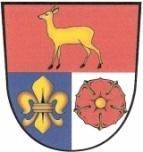 Vážení spoluobčané, předkládáme vám mimořádný zpravodaj, který je                    vyvolaný současnou situací při šíření koronaviru na území České republiky.S ohledem na usnesení Vlády České republiky č. 217 ze dne 15. 3. 2020, které úřadům ukládá minimalizovat veškerou svou činnost, stejně jako kontakty zaměstnanců s veřejností a omezit úřední hodiny, bude Obecní úřad Srnín od 16. 3. 2020 do 24. 3. 2020 uzavřen. V případě neodkladné záležitosti kontaktujte starostu obce Srnín na tel. čísle 724 124 591.Obecní knihovna Srnín bude od 16. 3. 2020 do odvolání uzavřena. Dětský karneval plánovaný na 21. března 2020 se konat nebude.Místní obchod bude otevřen v pondělí až pátek od 7:00 hodin do 12:00 hodin a v sobotu od 7:00 hodin do 10:00 hodin. Tato provozní doba platí zatím do 24.3. 2020. Městský úřad Český Krumlov bude od 16. 3. 2020 zajišťovat pouze tyto agendy:matriky (náměstí svornosti 1)řidičských průkazů (Kaplická 439)evidence vozidel (Kaplická 439)občanských průkazů (Kaplická 439) cestovních dokladů (Kaplická 439)podatelny (Kaplická 439)Výše vyjmenované agendy budou zajišťovány výhradně během úředních hodin, které jsou stanoveny v pondělí a ve středu od 14:00 do 17:00. V ostatních časech bude budova městského úřadu veřejnosti nepřístupná.Podrobnější informace jsou na úřední desce městského úřadu.Občané starší 65 let, kteří mají trvalé bydliště nebo se přechodně nacházejí na území obce a dostanou se do nouzové situace v zajištění potravin, hygienických potřeb a léků, mohou kontaktovat starostu obce.  Společnost ČEVAK a.s. jako provozovatel vodovodu vydal prohlášení, že pitná voda nám dodávaná je v pořádku a lze ji používat bez jakýchkoliv omezení. Více informací najdete ve sdělovacích prostředcích nebo na našich internetových stránkách.  V Srníně dne 16. 3. 2020internetové stránky obce www.srnin.ois.cze-mail obec.srnin@seznam.cz 